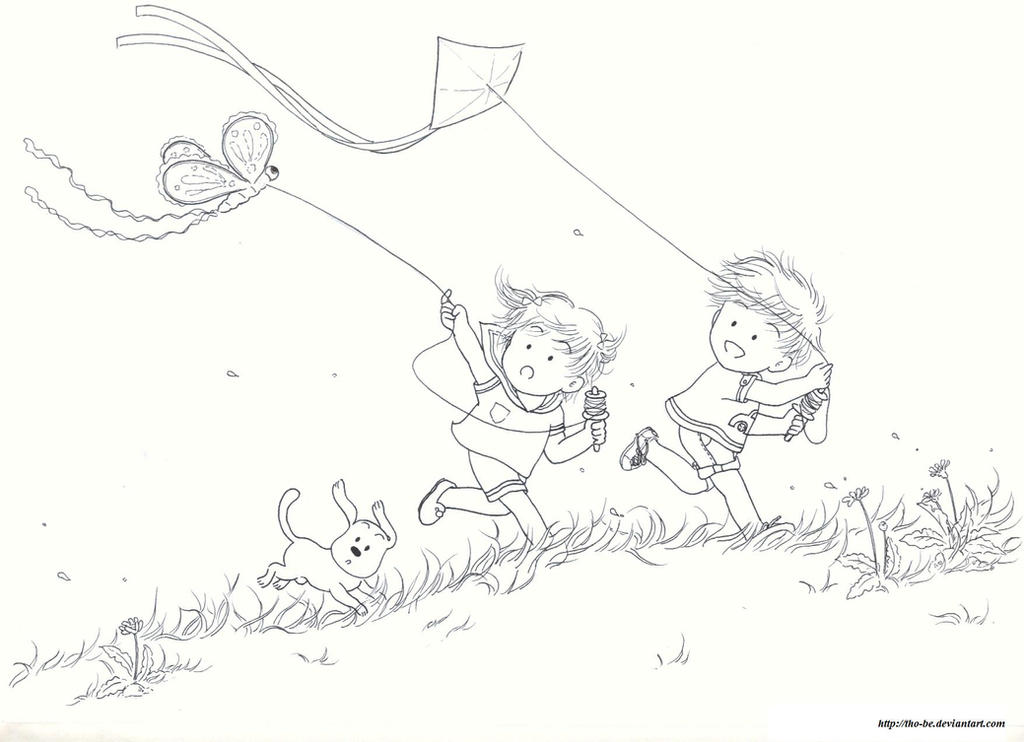 Klub rodičů zve všechny 
děti a rodiče na drakiádu 
v úterý 11. října od 16,00 hodin.
Draky budeme pouštět u vodárny za hipodromem, pokud nám počasí dovolí.Pro děti bude připraveno malé občerstvení. Těšíme se na Vás.